Конспект урока «В мире профессий»Цель:- расширить представления обучающихся о профессиях, продуктах труда;Задачи:  - способствовать формированию у обучающихся представление о том, что любая профессия важна и нужна; - учить видеть необходимость в определении профессии; - учить ориентироваться в мире профессий.Планируемые результаты:Личностные: - уметь проводить самооценку на основе критерия успешной учебной деятельности;- проявлять интерес к праздникам и традициям.Регулятивные:- помочь учащимся осознать нравственную и личностную значимость нового материала;- развитие кругозора, мышления, внимания, наблюдательности. Коммуникативные:- способствовать сплочению классного коллектива, помочь учащимся осознать ценность совместной деятельности;- пытаться принимать другую точку зрения;Познавательные:-осуществлять для решения учебных задач операции анализа, синтеза, сравнения, классификации, устанавливать  причинно-следственные связи, делать обобщения, выводы.Оборудование: компьютер, кроссворд; видео-ролик: песня – мультфильм «Все профессии важны, все профессии нужны из сериала «В мире профессий»; иллюстрации, загадки, пословицы о профессиях; разноцветные звездочки по количеству детей; предметы (молоток, гвоздь, указка, кастрюля, иголка, нитки, ножницы).Ход занятия:1.Организационный момент.Сегодня у нас необычное занятие, познавательное и очень полезное.И начнем мы занятие не совсем обычно. Для начала я предлагаю разделиться на две группы. Посмотрите, на доске у нас звездное небо. Сейчас каждый из вас выберет себе звездочку, которая ему больше всего понравилась. (Дети рассаживаются по – группам).У нас две группы, красные звездочки и синие звездочки. Работать вы будете в группах, отвечать на вопросы, отгадывать загадки, решать кроссворд, выполнять различные занятия и за правильный ответ будете получать звездочки, а в конце занятия мы подведем итог.2.Введение в тему.Чтобы узнать тему нашего урока вам нужно выполнить задание.(Групповое задание – собери слово; необходимо собрать слово, расположив буквы, разрезанные на квадраты от большого квадрата к маленькому.)Какое слово у вас получилось?Профессия.Сегодня на занятии мы будем говорить о профессиях.Давайте вместе прочитаем тему занятия «В мире профессий».3.Основная часть.Что же такое профессия? (Ответы детей.)Чтобы узнать это, давайте заглянем в умную книгу – словарь.Профессия – это вид труда, который требует от человека определенной подготовки, знаний и умений.Может ли человек получить профессию сразу, без подготовки? (Ответы детей.)Правильно, чтобы получить профессию надо учиться, приложив много стараний и труда.Как вы считаете, сколько на Земле существует профессий? (Ответы детей.)В мире существует множество профессий, перечислить их все просто невозможно.Сейчас мы посмотрим небольшой отрывок из мультфильма о профессиях.Ваша задача быть очень внимательными и запомнить профессии, о которых говорится в мультфильме.Просмотр: (песня-мультфильм «Все профессии важны, все профессии нужны» из сериала «В мире профессий».)О каких профессиях говорится в мультфильме? (Ответы детей.)Выбрать профессию – это очень сложная проблема для многих людей ведь от этого зависит вся жизнь человека. Поэтому с детства нужно готовиться к сложному выбору профессии.Дети часто играют в профессии и мечтают о том, кем они хотят стать.Давайте немного поиграем и вспомним некоторые профессии, которые вы знаете.Игра «Загадки».У меня на столе картинки, на которых изображены люди различных профессий. Каждый из вас выберет себе понравившуюся профессию.Вам нужно отгадать загадки, а тот, у кого картинка с отгадкой выходит к доске. Беседа по каждой картинке (Кто изображен на рисунке? Что знаете об этой профессии?)Дети играют и мечтают.Мальчик гордо самолет на веревочке везет.Он готовится к полетам, значит, вырастет (пилотом).У пилота лучший друг красит краской все вокруг.На окне рисует дождик, значит, вырастет (художник).У художника сестренка петь умеет очень звонко.Подпевают звонко птицы, значит, вырастет (певица).У певицы есть соседи - близнецы Денис и Федя.Воду варят вечерами, значит, будут (поварами).С поварами дружит Даша. Даша кормит с ложки кашейКуклу - капризулю Катю- подрастает (воспитатель).У воспитателя сосед сколотил сам табурет,А еще для птичек дом. Значит, станет (столяром).Столяра подружки наши заразили манной кашей.А потом лечили щами. Стать хотят они (врачами).А врачи с Мариной дружат, с той, что вечно в танце кружит,Ведь красавица Марина стать мечтает (балериной).Балерина ходит в школу вместе с мальчиком веселым.Он жонглирует мячом, значит, будет (циркачом).А циркач наш с другом Васей плавал дома на матрасе.Ловко обогнул диван значит, будет (капитан).Капитан в отставку подал, ведь его погоны продалТоля , маленький хитрец, значит будет (продавец).Продавец зимой Олегу продал три сугроба снега.Крепостей Олег лепитель- он потомственный (строитель).Какие профессии мы назвали? (Ответы детей).Что вы знаете об этих профессиях? (Ответы детей.)Кем работают ваши родители? (Ответы детей.)О человеке судят по его труду на общее благо. И все люди на нашей планете трудятся, чтобы Земля расцветала, чтобы человеку было приятно на ней жить. Поэтому надо учиться работать с детства.С детства необходимо вырабатывать такое качество, как трудолюбие.Что такое трудолюбие?ТрудолюбиеПрочитайте слово, посмотрите, из каких двух слов оно состоит?(Труд, любить) Значение слова трудолюбие – любить труд.О труде сложено много пословиц и поговорок. Вот сейчас мы и проверим, знаете ли вы их.Игра «Закончи пословицу».Кто не работает ….(тот не ест).Без труда не вынешь …( и рыбку из пруда).Хочешь есть калачи, ….(не сиди на печи).Труд человека кормит, ….(а лень портит).Кто любит трудиться….(тому без дела не сидится).Кто любит труд ….(того люди чтут).Молодцы, знаете пословицы.Пословицы и поговорки это - народная мудрость.А сейчас вам нужно разгадать кроссворд. «Профессии».( Приложение)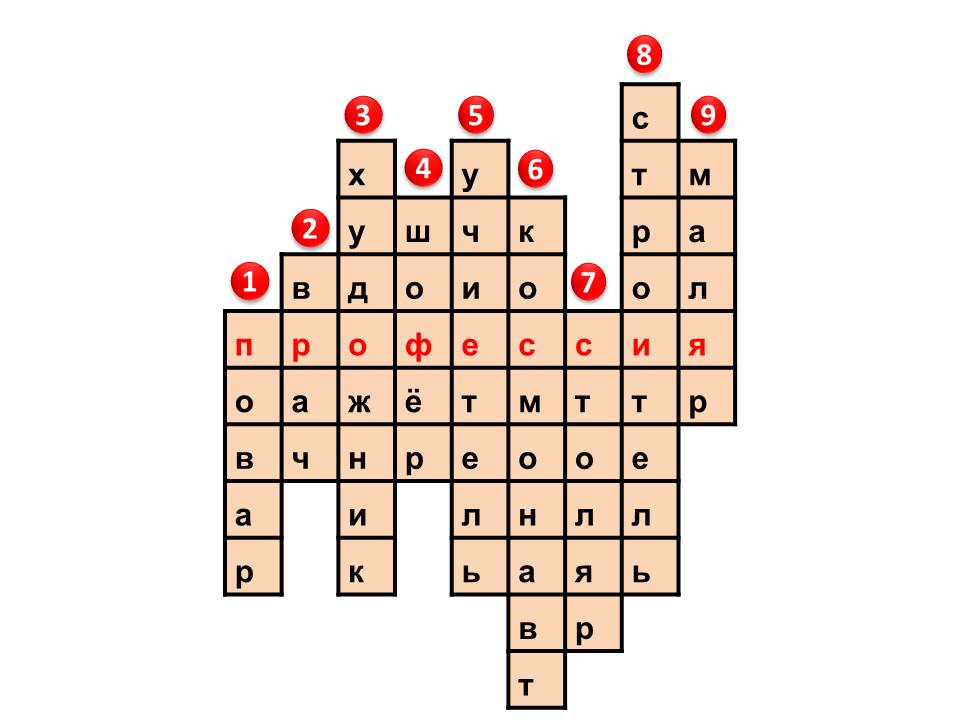 Игра «Кто каким делом занят?».Каждая группа готовит по одной или две пантомимы, изображающие людей, занятых каким – либо делом.Задание : по движению рук и ног догадаться что делает человек.( Шьет, забивает гвоздь, пилит, играет на скрипке, красит, рубит.)Игра «Бюро находок»В бюро находок поступило много вещей. Мы их сможем вернуть, если угадаем , кому они могут принадлежать.Молоток, гвозди, иголка, нитка, кастрюля, указка, кисть.Итог.О чем говорили на занятии?Что такое профессия?Можно получить профессию без подготовки?Какое качество необходимо развивать с детства?О каких профессиях узнали?Подведение итога работы групп. Наши группы сегодня работали замечательно. Предлагаю, посчитать звёздочки!!! (Аплодисменты каждой группе).Молодцы, ребята!Свои умения и знания сегодня показали, о профессиях разных много узнали.РефлексияКому понравился урок похлопайте в ладоши, кто скучал подними руки вверх.